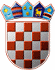            REPUBLIKA HRVATSKA
KRAPINSKO-ZAGORSKA ŽUPANIJA                        Ž U P A NKLASA: 323-02/22-01/01URBROJ: 2140-02-22-4Krapina, 19. srpanj 2022. 	Na temelju Odluke o raspisivanju Javnog natječaja za davanje zakupa prava lova, KLASA: 323-02/22-01/01, URBROJ: 2140-02-22-1 od 8. srpnja 2022. godine, Župan Krapinsko-zagorske županije, r a s p i s u j eJAVNI NATJEČAJ za davanje zakupa prava lova u zajedničkom lovištu II/127- „OROSLAVJE“1. Davatelj zakupa prava lovaNaziv: Krapinsko-zagorska županijaSjedište-adresa: Krapina, Magistratska 1, 2. Predmet natječajaDavanje u zakup prava lova zajedničkog  lovišta  broj II/127 „OROSLAVJE“ ukupne površine 5.938 ha, na 10 lovnih godina.Zakup prava lova u lovištu je upravnim ugovorom uređen pravni odnos čiji je predmet korištenje prava lova u skladu sa zakonskim i podzakonskim aktima kojima je uređeno lovstvo.Podaci o lovištima dostupni su putem Središnje lovne evidencije na poveznici: https://sle.mps.hrNapomena: Prethodni ugovor je raskinut i u trenutku raspisivanja javnog natječaja Davatelj prava lova ne raspolaže podacima o eventualnom pokretanju upravnog spora. 3. Početna cijena godišnje naknade za pravo lova za zajedničko lovište broj II/127 „OROSLAVJE“ utvrđuje se u iznosu od 51.355,00 kuna.4. Uvjeti davanja zakupa prava lova4.1. Zakup prava lova može se dati pravnoj ili fizičkoj osobi (obrtniku):koja ima sjedište na području Republike Hrvatske,koja je registrirana za obavljanje lova,kojoj nije izrečena kazna za kazneno djelo protuzakonitog lova ili kazna zbog prekršaja navedenog u članku 92. Zakona o lovstvu („Narodne novine“, broj, 99/18., 32/19 i 32/20) dok traje sigurnosna mjera odnosno dok ne nastupi rehabilitacija po sili zakona,koja je podmirila  sve obveze iz prijašnjih ugovora o pravu lova.4. Sadržaj ponude
4.1.   Ponuda  mora sadržavati:   - podatke o ponuditelju (naziv pravne ili fizičke osobe-obrtnik,  sjedište i OIB),   - naziv zajedničkog lovišta za koje se ponuda daje,  -  ponuđeni iznos  godišnje naknade za pravo lova iskazan slovima i brojčano u kunama,   -  izjava o obvezi predaje garancije banke ili avalirane mjenice za uredno izvršenje obveza preuzetih ugovorom o pravu lova kojima osigurava financijska sredstva u iznosu godišnje naknade za pravo lova, 4.2.    Ponuditelj je uz ponudu dužan priložiti slijedeću dokumentaciju:1. Ispravu iz koje je vidljivo da je registriran za obavljanje lova;Pravne osobe – izvod iz sudskog registra ili drugog odgovarajućeg registra, ne stariji od 6 mjeseci od dana objave ovog javnog natječaja, u izvorniku ili preslici izvornika ovjerenoj kod javnog bilježnika, Fizička osoba (obrtnik) – izvod iz obrtnog registra, ne stariji od 6 mjeseci od dana objave ovog javnog natječaja u izvorniku ili preslici  izvornika ovjerenoj kod javnog bilježnika,2.  Uvjerenje da se ne vodi kazneni postupak za kazneno djelo protuzakonitog lova za ponuditelja i odgovornu osobu u ponuditelju u izvorniku ili ovjerenoj preslici izvornika kod javnog bilježnika, ILI izjava ponuditelja da ponuditelju i odgovornoj osobi u ponuditelju nije izrečena kazna za kazneno djelo protuzakonitog lova ili kazna zbog prekršaja iz članka 92. Zakona o lovstvu,3.  Uvjerenje da se ne vodi prekršajni postupak za ponuditelja i odgovornu osobu u ponuditelju za prekršaje navedene u članku 92. Zakona o lovstvu,4.   Potvrdu nadležne Porezne uprave o podmirenim dospjelim poreznim obvezama i obvezama      za mirovinsko i zdravstveno osiguranje ili potvrdu o odobrenoj odgodi plaćanja navedenih      obveza, ne starija od 30 dana od objave javnog natječaja,5.   BON2/SOL2 za sve poslovne subjekte, ne stariji od 30 dana od dana objave ovog javnog      natječaja,6.   Pozitivno mišljenje Hrvatskog lovačkog saveza o poštivanju lovačke etike i promicanju      lovstva i lovačkih običaja,7.   Dokaz o uplaćenoj jamčevini. 5.  Jamčevina5.1.   Za sudjelovanje u javnom natječaju ponuditelj polaže jamčevinu, koja iznosi 50% početne cijene naknade za pravo lova prema točci 3. ovog javnog natječaja, u korist žiro-računa Proračuna Krapinsko-zagorske županije broj: IBAN:  HR6823400091800002009, model HR 68, poziv na broj 7307-OIB uplatitelja, s opisom plaćanja „Jamčevina za  Javni natječaj za lovište II/127-„OROSLAVJE“.5.2.   Obveza plaćanja jamčevine smatra se izvršenom na dan kada sredstva budu proknjižena na računu Proračuna Županije. Komisija će nakon otvaranja ponuda zatražiti izvještaj o uplaćenim jamčevinama i ponuda čija jamčevina ne bude na računu Proračuna Županije s danom otvaranja ponuda smatrati će se nepotpunom i biti će isključena iz sudjelovanja u daljnjem postupku.5.3.  Davatelj prava lova  vratiti će jamčevinu u slijedećim slučajevima:-  svim ponuditeljima koji nisu izabrani kao najpovoljniji, - u slučaju poništenja javnog natječaja, - u slučaju odustanka ponuditelja  od ponude prije početka otvaranja ponude.5.4.  Davatelj prava lova neće vratiti jamčevinu (polaže pravo na iznos jamčevine):-  ako ponuditelj odustane od ponude u vremenu nakon početka otvaranja ponude,-  u slučaju dostavljanja neistinitih odnosno krivotvorenih dokaza koji se traže uz dostavu ponuda, -  najpovoljnijem ponuditelju – naknada se prenosi na ime dijela godišnje naknade za pravo lova u prvoj godini, -  ako najpovoljniji ponuditelj ne potpiše ugovor o pravu lova. 6.   Datum, adresa i način dostave ponuda Ponude za zakup prava lova zajedničkog lovišta po ovom javnom natječaju moraju se dostaviti, bez obzira na način dostave, najkasnije do 31. kolovoza 2022. godine do 12,00 sati.Ponude se dostavljaju u pisanom obliku u zatvorenoj omotnici, putem poštepreporučeno ili neposredno u pisarnicu na adresu: KRAPINSKO-ZAGORSKA ŽUPANIJA
       Magistratska 1, 49 000, Krapina,
   sa naznakom 
«Javni natječaj za zakup lovišta  „ NE OTVARATI ».7.   Datum, vrijeme i adresa javnog otvaranja ponude
Javno otvaranje ponuda održat će se 31. kolovoza 2022. godine u 12,00 sati u prostorijama Krapinsko-zagorske županije, Krapina, Magistratska 1, dvorana za sastanke.Javnom otvaranju i pregledu ponuda može biti nazočna ovlaštena ili opunomoćena osoba ponuditelja, uz uvjet predočenja pisanog dokaza ovlasti.Ako ponuditelj ne dostavi sve tražene dokumente, ako ponuditelj ne dostavi ponudu u za to propisanom roku ili ako ponuda općenito nije u skladu s dokumentacijom za javni natječaj, njegova ponuda će se smatrati nepotpunom i neprihvatljivom i bit će isključena iz sudjelovanja u daljnjem natječajnom postupku.Ponuditelj može od ponude odustati na temelju pisane  izjave koju dostavlja na isti  način kao i ponudu te zahtijevati povrat svoje neotvorene ponude.Ponuditelj može prije početka otvaranja ponuda odustati od podnesene ponude, uz pravo na povrat jamčevine. Ponuditelj koji odustane  od podnesene ponude nakon početka otvaranja ponuda nema pravo na povrat jamčevine. 8.  Izbor najpovoljnije ponudeNajpovoljnijom ponudom smatra se ona ponuda kojom je, uz ispunjenje svih uvjeta iz  natječaja, ponuđena najviša godišnja naknada za pravo lova.Ako dva ili više ponuditelja ponude istu naknadu za pravo lova, najpovoljnijom ponudom smatrati će  se ponuda ponuditelja koji ima sjedište na području jedinice lokalne samouprave na  kojoj se nalazi veći dio lovišta.Odluku o izboru najpovoljnijeg ponuditelja  odnosno odluku o davanju zakupa prava lova na predmetnom lovištu, na prijedlog Komisije, donosi župan Krapinsko-zagorske županije. Obavijest o odabiru ponude Županija će dostaviti sudionicima Javnog natječaja preporučeno poštom najkasnije u roku od  90 dana od javnog otvaranja ponuda.  9.  Zaključivanje ugovoraS najpovoljnijim ponuditeljem  Župan Krapinsko-zagorske županije sklopiti će Ugovor o zakupu prava lova  na predmetnom lovištu.Nakon sklapanja ugovora o zakupu prava lova lovozakupnik   je dužan: U roku od 30 dana Krapinsko- zagorskoj županiji dostaviti garanciju banke ili avaliranu mjenicu za uredno izvršenje obveza preuzetih  ugovorom o pravu lova radi osiguravanja financijskih sredstva u iznosu godišnje naknade za pravo lova, s time da je svake slijedeće lovne godine  to dužan osigurati  najkasnije do 31. ožujka tekuće godine, -     u roku 90 dana donijeti lovnogospodarsku osnovu, -     u roku 15 dana uplatiti 50% godišnje naknade za pravo lova.Ako najpovoljniji ponuditelj odustane od sklapanja ugovora o zakupu prava lova odnosno ne dostavi jamstvo za uredno izvršenje obveza preuzetih  ugovorom o pravu lova, nema pravo na povrat jamčevine i nema pravo sudjelovati u ponovljenom javnom natječaju.10.  Poništenje javnog natječajaDavatelj prava lova zadržava pravo bez obrazloženja odbiti sve ponude i poništiti Javni natječaj  i pri tome ne snosi nikakvu odgovornost prema ponuditeljima ako: - ako se prije isteka roka za dostavu ponuda uvjeti za javni natječaj bitno izmjene,- ako za Javni natječaj  ne pristigne niti jedna ponuda,- ako za Javni natječaj ili dio natječaja ne pristigne niti jedna prihvatljiva ponuda,- ako je cijena najpovoljnije ponude manja od početne cijene godišnje naknade za pravo lova, - postanu poznate okolnosti zbog kojih bi došlo do sadržajno bitno drugačijeg teksta  javnog natječaja.11.  Dodatne obavijestiPonuditelj snosi sve troškove pripreme i podnošenja ponude na Javni natječaj.Ponudu i priloženu dokumentaciju trajno zadržava Županija i ne vraća je ponuditelju.Informacije u vezi Javnog natječaja mogu se dobiti u Upravnom odjelu za gospodarstvo, poljoprivredu, turizam, promet i  komunalnu infrastrukturu, Krapina, Magistratska 1, radnim danom od 07,00 do 10,30 sati i od 11,00 do 15, 00 sati ili na telefon 329 – 049.Ovaj javni natječaj objavljuje se na mrežnim stranicama Krapinsko-zagorske županije.                                                                                                                      ŽUPAN
                                                                                                                 Željko Kolar
